CURSO ACADÉMICO PARA EL QUE REALIZA LA SOLICITUD    /    DATOS PERSONALES DEL ESTUDIANTE (1) Por favor, indique sus datos en mayúsculas.DATOS PERSONALES DEL ESTUDIANTE (1) Por favor, indique sus datos en mayúsculas.DATOS PERSONALES DEL ESTUDIANTE (1) Por favor, indique sus datos en mayúsculas.DATOS PERSONALES DEL ESTUDIANTE (1) Por favor, indique sus datos en mayúsculas.DATOS PERSONALES DEL ESTUDIANTE (1) Por favor, indique sus datos en mayúsculas.NOMBRE Y APELLIDOS:      NOMBRE Y APELLIDOS:      NOMBRE Y APELLIDOS:      NOMBRE Y APELLIDOS:      NOMBRE Y APELLIDOS:      Nº DNI/TIE/PASAPORTE      Nº DNI/TIE/PASAPORTE      Nº DNI/TIE/PASAPORTE      Nº DNI/TIE/PASAPORTE      Nº DNI/TIE/PASAPORTE      DOMICILIO:      DOMICILIO:      DOMICILIO:      DOMICILIO:      DOMICILIO:      LOCALIDAD:      PROVINCIA:      PROVINCIA:      PROVINCIA:      CP:      TELÉFONO MÓVIL (Obligatorio):       TELÉFONO MÓVIL (Obligatorio):       TELÉFONO MÓVIL (Obligatorio):       TELÉFONO FIJO:      TELÉFONO FIJO:      CORREO ELECTRÓNICO (Obligatorio):      CORREO ELECTRÓNICO (Obligatorio):      CUENTA DE SKYPE:      CUENTA DE SKYPE:      CUENTA DE SKYPE:      SOLICITUD DE PRÁCTICAS DEL ESTUDIANTE. Por favor, marque con una las prácticas que solicite:SOLICITUD DE PRÁCTICAS DEL ESTUDIANTE. Por favor, marque con una las prácticas que solicite: Grado en Psicología Grado en Psicología40204GS  PRÁCTICAS EXTERNAS (12 CRÉDITOS)CERTIFICADO DE DELITOS DE NATURALEZA SEXUAL:CERTIFICADO DE DELITOS DE NATURALEZA SEXUAL:De conformidad con lo previsto en el apartado 5 del artículo 13, de la vigente Ley 1/1996, de 15 de enero, de Protección Jurídica del Menor:«5. Será requisito para el acceso y ejercicio a las profesiones, oficios y actividades que impliquen contacto habitual con menores, el no haber sido condenado por sentencia firme por algún delito contra la libertad e indemnidad sexual, que incluye la agresión y abuso sexual, acoso sexual, exhibicionismo y provocación sexual, prostitución y explotación sexual y corrupción de menores, así como por trata de seres humanos. A tal efecto, quien pretenda el acceso a tales profesiones, oficios o actividades deberá acreditar esta circunstancia mediante la aportación de una certificación negativa del Registro Central de delincuentes sexuales.»Le informamos de que, con carácter previo al inicio de las prácticas curriculares obligatorias para obtener el título oficial de Grado, es requisito imprescindible solicitar y entregar en el centro de prácticas en el que las vaya a realizar un certificado negativo expedido por el Registro Central de delincuentes sexuales.De conformidad con lo previsto en el apartado 5 del artículo 13, de la vigente Ley 1/1996, de 15 de enero, de Protección Jurídica del Menor:«5. Será requisito para el acceso y ejercicio a las profesiones, oficios y actividades que impliquen contacto habitual con menores, el no haber sido condenado por sentencia firme por algún delito contra la libertad e indemnidad sexual, que incluye la agresión y abuso sexual, acoso sexual, exhibicionismo y provocación sexual, prostitución y explotación sexual y corrupción de menores, así como por trata de seres humanos. A tal efecto, quien pretenda el acceso a tales profesiones, oficios o actividades deberá acreditar esta circunstancia mediante la aportación de una certificación negativa del Registro Central de delincuentes sexuales.»Le informamos de que, con carácter previo al inicio de las prácticas curriculares obligatorias para obtener el título oficial de Grado, es requisito imprescindible solicitar y entregar en el centro de prácticas en el que las vaya a realizar un certificado negativo expedido por el Registro Central de delincuentes sexuales.Dispone de información detallada sobre esta cuestión y sobre los trámites a seguir en la página web del Ministerio de Interior, en el siguiente enlace:http://www.mjusticia.gob.es/cs/Satellite/Portal/es/ciudadanos/tramites-gestiones-personales/certificado-delitosLeído y conforme. Fecha y firmaCENTROS DE PRÁCTICAS CON LOS QUE LA UCAV TIENE CONVENIOS DE PÁCTICAS ESTABLECIDOS (2)El estudiante debe numerar de 1 a 4 el orden de preferencia de los centros de prácticas. CENTROS DE PRÁCTICAS CON LOS QUE LA UCAV TIENE CONVENIOS DE PÁCTICAS ESTABLECIDOS (2)El estudiante debe numerar de 1 a 4 el orden de preferencia de los centros de prácticas. CENTROS DE PRÁCTICAS CON LOS QUE LA UCAV TIENE CONVENIOS DE PÁCTICAS ESTABLECIDOS (2)El estudiante debe numerar de 1 a 4 el orden de preferencia de los centros de prácticas. CENTROS DE PRÁCTICAS CON LOS QUE LA UCAV TIENE CONVENIOS DE PÁCTICAS ESTABLECIDOS (2)El estudiante debe numerar de 1 a 4 el orden de preferencia de los centros de prácticas. Código Centro DENOMINACIÓN DEL CENTRO DE PRÁCTICASProvinciaOrden de Preferencia1Complejo Asistencial de ÁvilaÁvila2Complejo Asistencial de SegoviaSegovia3Fundación ASPAYM Castilla y LeónÁvila4Asociación Abulense del Síndrome de DownÁvila5Hospital Comarcal de Medina del CampoValladolid6Pronisa FEAPS ÁvilaÁvila7AFMAVI (Asociación de Fibromialgia y Síndrome de Fatiga)Ávila8ADEMA (Asociación Esclerosis Múltiple Abulense)Ávila9Asociación Autismo ÁvilaÁvila10Asociación de familiares de enfermos de AlzheimerÁvila11Asociación de Parkinson APAVIÁvila12Centro de Educación Especial Santa Teresa (Martiherrero)Ávila13Asociación FAEMA Salud MentalÁvila14Vistasol ResidenciasÁvila15CLECE S.A.Valladolid16Colegios de Ávila: Colegio Diocesano Asunción de Nuestra Señora          Colegio Diocesano Pablo VI                                            Santísimo Rosario Mosén Rubí                                      Colegio Medalla Milagrosa                                             Colegio Purísima Concepción                                         ÁvilaObservaciones que el estudiante considere de interés:Observaciones que el estudiante considere de interés:Nombre del estudiante:      Fecha de la Solicitud:      Firma del estudiante: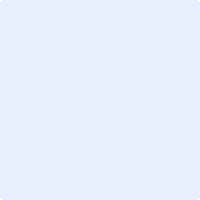 ASIGNACIÓN DEL CENTRO DE PRÁCTICAS Y TUTOR: El Coordinador responsable de Prácticas, debe resolver la presente solicitud, fecharla y firmarla.ASIGNACIÓN DEL CENTRO DE PRÁCTICAS Y TUTOR: El Coordinador responsable de Prácticas, debe resolver la presente solicitud, fecharla y firmarla.Vista la solicitud formalizada por el estudiante, se acuerda asignarle el siguiente Centro de Prácticas y Tutor:Vista la solicitud formalizada por el estudiante, se acuerda asignarle el siguiente Centro de Prácticas y Tutor:Centro de Prácticas:      Centro de Prácticas:      Datos del Centro:      Datos del Centro:      Denominación del Centro:      Denominación del Centro:      Localidad:      Localidad:      Provincia:      Provincia:      Persona de Contacto:      Persona de Contacto:      Teléfono:      Teléfono:      E-mail:      E-mail:      Fecha de inicio propuesta para la realización de las prácticas en el Centro:      Fecha de inicio propuesta para la realización de las prácticas en el Centro:      Horas de prácticas a realizar por parte del alumno conforme al número de créditos ECTS:    Horas de prácticas a realizar por parte del alumno conforme al número de créditos ECTS:    Tutor académico asignado:      Tutor académico asignado:      Nombre del Coordinador que resuelve:      Fecha de la Resolución:      Firma del CoordinadorCENTROS DE PRÁCTICAS CON LOS QUE LA UCAV NO TIENE CONVENIOS DE PÁCTICAS ESTABLECIDOS (2)El estudiante debe facilitar los datos del centro de prácticas a la UCAV para la gestión del oportuno Convenio de Prácticas.CENTROS DE PRÁCTICAS CON LOS QUE LA UCAV NO TIENE CONVENIOS DE PÁCTICAS ESTABLECIDOS (2)El estudiante debe facilitar los datos del centro de prácticas a la UCAV para la gestión del oportuno Convenio de Prácticas.CENTROS DE PRÁCTICAS CON LOS QUE LA UCAV NO TIENE CONVENIOS DE PÁCTICAS ESTABLECIDOS (2)El estudiante debe facilitar los datos del centro de prácticas a la UCAV para la gestión del oportuno Convenio de Prácticas.CENTROS DE PRÁCTICAS CON LOS QUE LA UCAV NO TIENE CONVENIOS DE PÁCTICAS ESTABLECIDOS (2)El estudiante debe facilitar los datos del centro de prácticas a la UCAV para la gestión del oportuno Convenio de Prácticas.CENTROS DE PRÁCTICAS CON LOS QUE LA UCAV NO TIENE CONVENIOS DE PÁCTICAS ESTABLECIDOS (2)El estudiante debe facilitar los datos del centro de prácticas a la UCAV para la gestión del oportuno Convenio de Prácticas.CENTRO 1CENTRO 1Denominación del Centro:      Denominación del Centro:      Denominación del Centro:      CENTRO 1CENTRO 1Localidad:      Localidad:      Localidad:      CENTRO 1CENTRO 1Persona de Contacto:      Persona de Contacto:      Persona de Contacto:      CENTRO 1CENTRO 1Teléfono:      Teléfono:      E-mail:      CENTRO 2Denominación del Centro:      Denominación del Centro:      Denominación del Centro:      Denominación del Centro:      CENTRO 2Localidad:      Localidad:      Localidad:      Localidad:      CENTRO 2Persona de Contacto:      Persona de Contacto:      Persona de Contacto:      Persona de Contacto:      CENTRO 2Teléfono:      Teléfono:      E-mail:      E-mail:      CENTRO 3Denominación del Centro:      Denominación del Centro:      Denominación del Centro:      Denominación del Centro:      CENTRO 3Localidad:      Localidad:      Localidad:      Localidad:      CENTRO 3Persona de Contacto:      Persona de Contacto:      Persona de Contacto:      Persona de Contacto:      CENTRO 3Teléfono:      Teléfono:      E-mail:      E-mail:      Observaciones que el estudiante considere de interés:Observaciones que el estudiante considere de interés:Nombre del estudiante:      Fecha de la Solicitud:      Firma del estudiante: ASIGNACIÓN DEL CENTRO DE PRÁCTICAS Y TUTOR: El Coordinador responsable de Prácticas, debe resolver la presente solicitud, fecharla y firmarla.ASIGNACIÓN DEL CENTRO DE PRÁCTICAS Y TUTOR: El Coordinador responsable de Prácticas, debe resolver la presente solicitud, fecharla y firmarla.Vista la solicitud formalizada por el estudiante, se acuerda asignarle el siguiente Centro de Prácticas y Tutor:Vista la solicitud formalizada por el estudiante, se acuerda asignarle el siguiente Centro de Prácticas y Tutor:Centro de Prácticas:      Centro de Prácticas:      Datos del Centro:      Datos del Centro:      Denominación del Centro de Prácticas:      Denominación del Centro de Prácticas:      Localidad:      Localidad:      Provincia:      Provincia:      Persona de Contacto:      Persona de Contacto:      Teléfono:      Teléfono:      E-mail:      E-mail:      Fecha de inicio propuesta para la realización de las prácticas en el Centro:      Fecha de inicio propuesta para la realización de las prácticas en el Centro:      Horas de prácticas a realizar por parte del alumno conforme al número de créditos ECTS:    Horas de prácticas a realizar por parte del alumno conforme al número de créditos ECTS:    Tutor académico asignado:      Tutor académico asignado:      Nombre del Coordinador que resuelve:      Fecha de la Resolución:      Firma del Coordinador